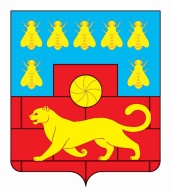 Администрация Мясниковского районаПОСТАНОВЛЕНИЕГлава АдминистрацииМясниковского района                                                         В.С. КилафянПостановление вносит отдел экономического развитияПриложение к постановлениюАдминистрации Мясниковского района от  __________2018 г.  № ____ПРОГНОЗСОЦИАЛЬНО-ЭКОНОМИЧЕСКОГО РАЗВИТИЯ МЯСНИКОВСКОГО РАЙОНАНА 2019 ГОД И ПЛАНОВЫЙ ПЕРИОД 2020 и 2021 ГОДОВ_____________№ ___с.Чалтырь        датаО прогнозе социально-экономического развития Мясниковского района на 2019 год и плановый период 2020 и 2021 годовВ соответствии с постановлением Администрации Мясниковского района от 25.12.2015 № 1907 «О порядке разработки, корректировки, осуществления  мониторинга и контроля реализации прогнозов социально-экономического развития Мясниковского района на долгосрочный и среднесрочный периоды», Администрация Мясниковского района                                                постановляет:Утвердить прогноз социально-экономического развития Мясниковского района на 2019 год и плановый период 2020 и 2021 годов согласно приложению.Заместителям главы Администрации Мясниковского района, отраслевым (функциональным) органам Администрации Мясниковского района, Администрациям сельских поселений Мясниковского района:2.1. Руководствоваться в работе показателями прогноза социально-экономического развития Мясниковского района на 2019 год и плановый период 2020 и 2021 годов по базовому варианту.2.2. Принять меры по обеспечению выполнения показателей прогноза социально-экономического развития Мясниковского района на 2019 год и плановый период 2020 и 2021 годов по курируемым направлениям.3. Контроль за выполнением постановления возложить на заместителя главы Администрации Мясниковского района В.Х. Хатламаджиян.N п/пОсновные показателиЕдиница измерения2017 год, отчет2018 год, оценка2019 год, прогноз2019 год, прогноз2019 год, прогноз2019 год, прогноз2019 год, прогноз2019 год, прогноз2020 год, прогноз2020 год, прогноз2020 год, прогноз2020 год, прогноз2020 год, прогноз2021 год, прогноз2021 год, прогноз2021 год, прогноз2021 год, прогнозN п/пОсновные показателиЕдиница измерения2017 год, отчет2018 год, оценкаконсервативный вариантконсервативный вариантбазовый вариантбазовый вариантцелевой вариантцелевой вариантконсервативный вариантбазовый вариантбазовый вариантцелевой вариантцелевой вариантконсервативный вариантбазовый вариантбазовый вариантцелевой вариант1.Совокупный объем отгруженных товаров, работ и услуг, выполненных собственными силами  по полному кругу предприятийСовокупный объем отгруженных товаров, работ и услуг, выполненных собственными силами  по полному кругу предприятийСовокупный объем отгруженных товаров, работ и услуг, выполненных собственными силами  по полному кругу предприятийСовокупный объем отгруженных товаров, работ и услуг, выполненных собственными силами  по полному кругу предприятийСовокупный объем отгруженных товаров, работ и услуг, выполненных собственными силами  по полному кругу предприятийСовокупный объем отгруженных товаров, работ и услуг, выполненных собственными силами  по полному кругу предприятийСовокупный объем отгруженных товаров, работ и услуг, выполненных собственными силами  по полному кругу предприятийСовокупный объем отгруженных товаров, работ и услуг, выполненных собственными силами  по полному кругу предприятийСовокупный объем отгруженных товаров, работ и услуг, выполненных собственными силами  по полному кругу предприятийСовокупный объем отгруженных товаров, работ и услуг, выполненных собственными силами  по полному кругу предприятийСовокупный объем отгруженных товаров, работ и услуг, выполненных собственными силами  по полному кругу предприятийСовокупный объем отгруженных товаров, работ и услуг, выполненных собственными силами  по полному кругу предприятийСовокупный объем отгруженных товаров, работ и услуг, выполненных собственными силами  по полному кругу предприятийСовокупный объем отгруженных товаров, работ и услуг, выполненных собственными силами  по полному кругу предприятийСовокупный объем отгруженных товаров, работ и услуг, выполненных собственными силами  по полному кругу предприятийСовокупный объем отгруженных товаров, работ и услуг, выполненных собственными силами  по полному кругу предприятийСовокупный объем отгруженных товаров, работ и услуг, выполненных собственными силами  по полному кругу предприятийСовокупный объем отгруженных товаров, работ и услуг, выполненных собственными силами  по полному кругу предприятийСовокупный объем отгруженных товаров, работ и услуг, выполненных собственными силами  по полному кругу предприятий1.В действующих ценахмлн. рублей5643,786212,126513,036777,246777,246777,246777,246903,377020,177020,177498,377498,377755,867562,997562,998258,208683,921.В сопоставимых ценахпроцентов к предыдущему году119,2105,6100,0104,7104,7104,7104,7106,0104,1104,1106,2106,2107,7103,6103,6105,7107,51.В том числе по видам деятельности: В том числе по видам деятельности: В том числе по видам деятельности: В том числе по видам деятельности: В том числе по видам деятельности: В том числе по видам деятельности: В том числе по видам деятельности: В том числе по видам деятельности: В том числе по видам деятельности: В том числе по видам деятельности: В том числе по видам деятельности: В том числе по видам деятельности: В том числе по видам деятельности: В том числе по видам деятельности: В том числе по видам деятельности: В том числе по видам деятельности: В том числе по видам деятельности: В том числе по видам деятельности: В том числе по видам деятельности: 1.1.Добыча полезных ископаемыхмлн. рублей123,88126,15130,21133,46133,46133,46133,46131,50134,94134,94142,77142,77139,23139,84139,84152,72147,281.1.Добыча полезных ископаемыхпроцентов к предыдущему году125,999,6101,0101,9101,9101,9101,9102,5101,4101,4102,0102,0102,6101,4101,4102,0102,51.2.Обрабатывающие производствамлн. рублей5345,115877,246165,316423,866423,866423,866423,866550,336659,016659,017124,467124,467381,957187,887187,887862,548288,051.2.Обрабатывающие производствапроцентов к предыдущему году114,4105,599,6104,8104,8104,8104,8105,7102,9102,9106,5106,5106,8102,6102,6105,9106,51.2.Из них:1.2.1.Производство пищевых продуктов Производство пищевых продуктов Производство пищевых продуктов Производство пищевых продуктов Производство пищевых продуктов Производство пищевых продуктов Производство пищевых продуктов Производство пищевых продуктов Производство пищевых продуктов Производство пищевых продуктов Производство пищевых продуктов Производство пищевых продуктов Производство пищевых продуктов Производство пищевых продуктов Производство пищевых продуктов Производство пищевых продуктов Производство пищевых продуктов Производство пищевых продуктов Производство пищевых продуктов 1.2.1.В действующих ценахмлн. рублей2087,542624,402857,582954,832954,832954,832954,833010,983114,483114,483324,913324,913447,873394,473394,473730,903948,161.2.1.В сопоставимых ценахпроцентов к предыдущему году132,4121,6105,0108,6108,6108,6108,6110,0105,0105,0108,4108,4110,0105,0105,0108,1110,01.2.2.Производство напитков Производство напитков Производство напитков Производство напитков Производство напитков Производство напитков Производство напитков Производство напитков Производство напитков Производство напитков Производство напитков Производство напитков Производство напитков Производство напитков Производство напитков Производство напитков Производство напитков Производство напитков Производство напитков 1.2.2.В действующих ценахмлн. рублей15,5816,3617,2217,4317,4317,4317,4317,6418,4118,4118,9218,9219,3419,6819,6820,5521,201.2.2.В сопоставимых ценахпроцентов к предыдущему году92,3101,6101,5102,8102,8102,8102,8103,4103,0103,0104,6104,6105,3103,0103,0104,6105,31.2.3.Производство одежды Производство одежды Производство одежды Производство одежды Производство одежды Производство одежды Производство одежды Производство одежды Производство одежды Производство одежды Производство одежды Производство одежды Производство одежды Производство одежды Производство одежды Производство одежды Производство одежды Производство одежды Производство одежды 1.2.3.В действующих ценахмлн. рублей6,166,756,897,027,027,027,027,177,917,918,568,568,968,088,088,909,621.2.3.В сопоставимых ценахпроцентов к предыдущему году96,8105,498,0100,0100,0100,0100,0102,0110,0110,0117,2117,2120,098,098,0100,0103,01.2.4.Производство кожи и изделий из кожиПроизводство кожи и изделий из кожиПроизводство кожи и изделий из кожиПроизводство кожи и изделий из кожиПроизводство кожи и изделий из кожиПроизводство кожи и изделий из кожиПроизводство кожи и изделий из кожиПроизводство кожи и изделий из кожиПроизводство кожи и изделий из кожиПроизводство кожи и изделий из кожиПроизводство кожи и изделий из кожиПроизводство кожи и изделий из кожиПроизводство кожи и изделий из кожиПроизводство кожи и изделий из кожиПроизводство кожи и изделий из кожиПроизводство кожи и изделий из кожиПроизводство кожи и изделий из кожиПроизводство кожи и изделий из кожиПроизводство кожи и изделий из кожи1.2.4.В действующих ценахмлн. рублей33,3534,2736,3937,4237,4237,4237,4238,1338,7138,7140,8640,8642,5241,1841,1844,6247,401.2.4.В сопоставимых ценахпроцентов к предыдущему году101,898,8102,0105,0105,0105,0105,0107,0102,0102,0105,0105,0107,0102,0102,0105,0107,01.2.5.Производство бумаги и бумажных изделий Производство бумаги и бумажных изделий Производство бумаги и бумажных изделий Производство бумаги и бумажных изделий Производство бумаги и бумажных изделий Производство бумаги и бумажных изделий Производство бумаги и бумажных изделий Производство бумаги и бумажных изделий Производство бумаги и бумажных изделий Производство бумаги и бумажных изделий Производство бумаги и бумажных изделий Производство бумаги и бумажных изделий Производство бумаги и бумажных изделий Производство бумаги и бумажных изделий Производство бумаги и бумажных изделий Производство бумаги и бумажных изделий Производство бумаги и бумажных изделий Производство бумаги и бумажных изделий Производство бумаги и бумажных изделий 1.2.5.В действующих ценахмлн. рублей140,45142,03148,00151,19151,19151,19151,19152,71156,35156,35160,84160,84165,65165,18165,18170,95179,671.2.5.В сопоставимых ценахпроцентов к предыдущему году95,5096,40100,00101,96101,96101,96101,96102,50101,00101,00102,10102,10103,50101,00101,00102,00103,501.2.6.Деятельность полиграфическая и копирование носителей информацииДеятельность полиграфическая и копирование носителей информацииДеятельность полиграфическая и копирование носителей информацииДеятельность полиграфическая и копирование носителей информацииДеятельность полиграфическая и копирование носителей информацииДеятельность полиграфическая и копирование носителей информацииДеятельность полиграфическая и копирование носителей информацииДеятельность полиграфическая и копирование носителей информацииДеятельность полиграфическая и копирование носителей информацииДеятельность полиграфическая и копирование носителей информацииДеятельность полиграфическая и копирование носителей информацииДеятельность полиграфическая и копирование носителей информацииДеятельность полиграфическая и копирование носителей информацииДеятельность полиграфическая и копирование носителей информацииДеятельность полиграфическая и копирование носителей информацииДеятельность полиграфическая и копирование носителей информацииДеятельность полиграфическая и копирование носителей информацииДеятельность полиграфическая и копирование носителей информацииДеятельность полиграфическая и копирование носителей информации1.2.6.В действующих ценахмлн. рублей75,3980,2783,6484,6384,6384,6384,6386,7287,4887,4889,7889,7893,6191,5191,5195,23101,441.2.6.В сопоставимых ценахпроцентов к предыдущему году117,3101,5100,0101,0101,0101,0101,0103,0100,0100,0101,8101,8103,0100,0100,0101,8103,41.2.7.Производство химических веществ и химических продуктов Производство химических веществ и химических продуктов Производство химических веществ и химических продуктов Производство химических веществ и химических продуктов Производство химических веществ и химических продуктов Производство химических веществ и химических продуктов Производство химических веществ и химических продуктов Производство химических веществ и химических продуктов Производство химических веществ и химических продуктов Производство химических веществ и химических продуктов Производство химических веществ и химических продуктов Производство химических веществ и химических продуктов Производство химических веществ и химических продуктов Производство химических веществ и химических продуктов Производство химических веществ и химических продуктов Производство химических веществ и химических продуктов Производство химических веществ и химических продуктов Производство химических веществ и химических продуктов Производство химических веществ и химических продуктов 1.2.7.В действующих ценахмлн. рублей14,9516,3917,2818,0318,0318,0318,0318,2718,3518,3519,7619,7620,3519,4819,4821,6022,771.2.7.В сопоставимых ценахпроцентов к предыдущему году108,0105,1102,0105,6105,6105,6105,6107,0102,0102,0105,3105,3107,0102,0102,0105,0107,51.2.8.Производство лекарственных средств и материалов, применяемых в медицинских целяхПроизводство лекарственных средств и материалов, применяемых в медицинских целяхПроизводство лекарственных средств и материалов, применяемых в медицинских целяхПроизводство лекарственных средств и материалов, применяемых в медицинских целяхПроизводство лекарственных средств и материалов, применяемых в медицинских целяхПроизводство лекарственных средств и материалов, применяемых в медицинских целяхПроизводство лекарственных средств и материалов, применяемых в медицинских целяхПроизводство лекарственных средств и материалов, применяемых в медицинских целяхПроизводство лекарственных средств и материалов, применяемых в медицинских целяхПроизводство лекарственных средств и материалов, применяемых в медицинских целяхПроизводство лекарственных средств и материалов, применяемых в медицинских целяхПроизводство лекарственных средств и материалов, применяемых в медицинских целяхПроизводство лекарственных средств и материалов, применяемых в медицинских целяхПроизводство лекарственных средств и материалов, применяемых в медицинских целяхПроизводство лекарственных средств и материалов, применяемых в медицинских целяхПроизводство лекарственных средств и материалов, применяемых в медицинских целяхПроизводство лекарственных средств и материалов, применяемых в медицинских целяхПроизводство лекарственных средств и материалов, применяемых в медицинских целяхПроизводство лекарственных средств и материалов, применяемых в медицинских целях1.2.8.В действующих ценахмлн. рублей45,048,350,551,951,951,951,952,954,654,655,655,657,857,457,459,763,21.2.8.В сопоставимых ценахпроцентов к предыдущему году100,8103,0101,0103,0103,0103,0103,0105,0101,0101,0103,0103,0105,0101,0101,0103,0105,01.2.9.Производство резиновых и пластмассовых изделий Производство резиновых и пластмассовых изделий Производство резиновых и пластмассовых изделий Производство резиновых и пластмассовых изделий Производство резиновых и пластмассовых изделий Производство резиновых и пластмассовых изделий Производство резиновых и пластмассовых изделий Производство резиновых и пластмассовых изделий Производство резиновых и пластмассовых изделий Производство резиновых и пластмассовых изделий Производство резиновых и пластмассовых изделий Производство резиновых и пластмассовых изделий Производство резиновых и пластмассовых изделий Производство резиновых и пластмассовых изделий Производство резиновых и пластмассовых изделий Производство резиновых и пластмассовых изделий Производство резиновых и пластмассовых изделий Производство резиновых и пластмассовых изделий Производство резиновых и пластмассовых изделий 1.2.9.В действующих ценахмлн. рублей905,13813,49841,15871,48871,48871,48871,48877,33880,89880,89926,17926,17948,00924,34924,34980,531019,441.2.9.В сопоставимых ценахпроцентов к предыдущему году94,986,2100,0102,8102,8102,8102,8103,5100,6100,6102,1102,1103,8100,8100,8101,7103,31.2.10. Производство прочей неметаллической минеральной продукции  Производство прочей неметаллической минеральной продукции  Производство прочей неметаллической минеральной продукции  Производство прочей неметаллической минеральной продукции  Производство прочей неметаллической минеральной продукции  Производство прочей неметаллической минеральной продукции  Производство прочей неметаллической минеральной продукции  Производство прочей неметаллической минеральной продукции  Производство прочей неметаллической минеральной продукции  Производство прочей неметаллической минеральной продукции  Производство прочей неметаллической минеральной продукции  Производство прочей неметаллической минеральной продукции  Производство прочей неметаллической минеральной продукции  Производство прочей неметаллической минеральной продукции  Производство прочей неметаллической минеральной продукции  Производство прочей неметаллической минеральной продукции  Производство прочей неметаллической минеральной продукции  Производство прочей неметаллической минеральной продукции  Производство прочей неметаллической минеральной продукции 1.2.10.В действующих ценахмлн. рублей526,84447,18304,33344,27344,27344,27344,27377,06334,88334,88402,13402,13445,96357,97357,97441,00494,481.2.10.В сопоставимых ценахпроцентов к предыдущему году134,481,565,073,673,673,673,680,0105,0105,0111,2111,2112,0102,0102,0104,4105,01.2.11.Производство готовых металлических изделий, кроме машин и оборудования Производство готовых металлических изделий, кроме машин и оборудования Производство готовых металлических изделий, кроме машин и оборудования Производство готовых металлических изделий, кроме машин и оборудования Производство готовых металлических изделий, кроме машин и оборудования Производство готовых металлических изделий, кроме машин и оборудования Производство готовых металлических изделий, кроме машин и оборудования Производство готовых металлических изделий, кроме машин и оборудования Производство готовых металлических изделий, кроме машин и оборудования Производство готовых металлических изделий, кроме машин и оборудования Производство готовых металлических изделий, кроме машин и оборудования Производство готовых металлических изделий, кроме машин и оборудования Производство готовых металлических изделий, кроме машин и оборудования Производство готовых металлических изделий, кроме машин и оборудования Производство готовых металлических изделий, кроме машин и оборудования Производство готовых металлических изделий, кроме машин и оборудования Производство готовых металлических изделий, кроме машин и оборудования Производство готовых металлических изделий, кроме машин и оборудования Производство готовых металлических изделий, кроме машин и оборудования 1.2.11.В действующих ценахмлн. рублей398,35439,55470,76478,40478,40478,40478,40486,45503,71503,71518,58518,58541,44544,24544,24567,14605,491.2.11.В сопоставимых ценахпроцентов к предыдущему году62,2105,5102,0104,4104,4104,4104,4105,0102,0102,0104,3104,3105,5103,0103,0105,3106,01.2.12.Производство компьютеров, электронных и оптических изделий Производство компьютеров, электронных и оптических изделий Производство компьютеров, электронных и оптических изделий Производство компьютеров, электронных и оптических изделий Производство компьютеров, электронных и оптических изделий Производство компьютеров, электронных и оптических изделий Производство компьютеров, электронных и оптических изделий Производство компьютеров, электронных и оптических изделий Производство компьютеров, электронных и оптических изделий Производство компьютеров, электронных и оптических изделий Производство компьютеров, электронных и оптических изделий Производство компьютеров, электронных и оптических изделий Производство компьютеров, электронных и оптических изделий Производство компьютеров, электронных и оптических изделий Производство компьютеров, электронных и оптических изделий Производство компьютеров, электронных и оптических изделий Производство компьютеров, электронных и оптических изделий Производство компьютеров, электронных и оптических изделий Производство компьютеров, электронных и оптических изделий 1.2.12.В действующих ценахмлн. рублей1051,141160,911281,121355,421355,421355,421355,421373,031389,491389,491501,531501,531534,011507,031507,031659,261713,851.2.12.В сопоставимых ценахпроцентов к предыдущему году120,2104,2105,0110,8110,8110,8110,8112,0103,0103,0105,6105,6106,0103,0103,0105,3106,01.2.13.Производство электрического оборудования Производство электрического оборудования Производство электрического оборудования Производство электрического оборудования Производство электрического оборудования Производство электрического оборудования Производство электрического оборудования Производство электрического оборудования Производство электрического оборудования Производство электрического оборудования Производство электрического оборудования Производство электрического оборудования Производство электрического оборудования Производство электрического оборудования Производство электрического оборудования Производство электрического оборудования Производство электрического оборудования Производство электрического оборудования Производство электрического оборудования 1.2.13.В действующих ценахмлн. рублей2,201.2.13.В сопоставимых ценахпроцентов к предыдущему году13,51.2.14.Производство мебели Производство мебели Производство мебели Производство мебели Производство мебели Производство мебели Производство мебели Производство мебели Производство мебели Производство мебели Производство мебели Производство мебели Производство мебели Производство мебели Производство мебели Производство мебели Производство мебели Производство мебели Производство мебели 1.2.14.В действующих ценахмлн. рублей43,0247,3050,4751,8551,8551,8551,8551,9453,8053,8056,7856,7856,4457,3657,3662,1861,341.2.14.В сопоставимых ценахпроцентов к предыдущему году95,5105,0103,0105,0105,0105,0105,0106,0103,0103,0105,0105,0105,0103,0103,0105,0105,01.3.Обеспечение электрической энергией, газом и паром; кондиционирование воздуха Обеспечение электрической энергией, газом и паром; кондиционирование воздуха Обеспечение электрической энергией, газом и паром; кондиционирование воздуха Обеспечение электрической энергией, газом и паром; кондиционирование воздуха Обеспечение электрической энергией, газом и паром; кондиционирование воздуха Обеспечение электрической энергией, газом и паром; кондиционирование воздуха Обеспечение электрической энергией, газом и паром; кондиционирование воздуха Обеспечение электрической энергией, газом и паром; кондиционирование воздуха Обеспечение электрической энергией, газом и паром; кондиционирование воздуха Обеспечение электрической энергией, газом и паром; кондиционирование воздуха Обеспечение электрической энергией, газом и паром; кондиционирование воздуха Обеспечение электрической энергией, газом и паром; кондиционирование воздуха Обеспечение электрической энергией, газом и паром; кондиционирование воздуха Обеспечение электрической энергией, газом и паром; кондиционирование воздуха Обеспечение электрической энергией, газом и паром; кондиционирование воздуха Обеспечение электрической энергией, газом и паром; кондиционирование воздуха Обеспечение электрической энергией, газом и паром; кондиционирование воздуха Обеспечение электрической энергией, газом и паром; кондиционирование воздуха Обеспечение электрической энергией, газом и паром; кондиционирование воздуха 1.3.В действующих ценахмлн. рублей29,0730,5132,1632,4032,4032,4032,4032,4833,4433,4433,8333,8334,1134,7834,7835,3335,831.3.В сопоставимых ценахпроцентов к предыдущему году27,4100,2100,0100,7100,7100,7100,7101,0100,0100,0100,5100,5101,0100,0100,0100,5101,01.4.Водоснабжение; водоотведение, организация сбора и утилизации отходов, деятельность по ликвидации загрязненийВодоснабжение; водоотведение, организация сбора и утилизации отходов, деятельность по ликвидации загрязненийВодоснабжение; водоотведение, организация сбора и утилизации отходов, деятельность по ликвидации загрязненийВодоснабжение; водоотведение, организация сбора и утилизации отходов, деятельность по ликвидации загрязненийВодоснабжение; водоотведение, организация сбора и утилизации отходов, деятельность по ликвидации загрязненийВодоснабжение; водоотведение, организация сбора и утилизации отходов, деятельность по ликвидации загрязненийВодоснабжение; водоотведение, организация сбора и утилизации отходов, деятельность по ликвидации загрязненийВодоснабжение; водоотведение, организация сбора и утилизации отходов, деятельность по ликвидации загрязненийВодоснабжение; водоотведение, организация сбора и утилизации отходов, деятельность по ликвидации загрязненийВодоснабжение; водоотведение, организация сбора и утилизации отходов, деятельность по ликвидации загрязненийВодоснабжение; водоотведение, организация сбора и утилизации отходов, деятельность по ликвидации загрязненийВодоснабжение; водоотведение, организация сбора и утилизации отходов, деятельность по ликвидации загрязненийВодоснабжение; водоотведение, организация сбора и утилизации отходов, деятельность по ликвидации загрязненийВодоснабжение; водоотведение, организация сбора и утилизации отходов, деятельность по ликвидации загрязненийВодоснабжение; водоотведение, организация сбора и утилизации отходов, деятельность по ликвидации загрязненийВодоснабжение; водоотведение, организация сбора и утилизации отходов, деятельность по ликвидации загрязненийВодоснабжение; водоотведение, организация сбора и утилизации отходов, деятельность по ликвидации загрязненийВодоснабжение; водоотведение, организация сбора и утилизации отходов, деятельность по ликвидации загрязненийВодоснабжение; водоотведение, организация сбора и утилизации отходов, деятельность по ликвидации загрязнений1.4.В действующих ценахмлн. рублей145,73178,23185,36187,53187,53187,53187,53189,07192,78192,78197,31197,31200,56200,49200,49207,62212,761.4.В сопоставимых ценахпроцентов к предыдущему году109,0116,7100,0101,2101,2101,2101,2102,0100,0100,0101,2101,2102,0100,0100,0101,2102,02.Продукция сельского хозяйства во всех категориях хозяйств, всего Продукция сельского хозяйства во всех категориях хозяйств, всего Продукция сельского хозяйства во всех категориях хозяйств, всего Продукция сельского хозяйства во всех категориях хозяйств, всего Продукция сельского хозяйства во всех категориях хозяйств, всего Продукция сельского хозяйства во всех категориях хозяйств, всего Продукция сельского хозяйства во всех категориях хозяйств, всего Продукция сельского хозяйства во всех категориях хозяйств, всего Продукция сельского хозяйства во всех категориях хозяйств, всего Продукция сельского хозяйства во всех категориях хозяйств, всего Продукция сельского хозяйства во всех категориях хозяйств, всего Продукция сельского хозяйства во всех категориях хозяйств, всего Продукция сельского хозяйства во всех категориях хозяйств, всего Продукция сельского хозяйства во всех категориях хозяйств, всего Продукция сельского хозяйства во всех категориях хозяйств, всего Продукция сельского хозяйства во всех категориях хозяйств, всего Продукция сельского хозяйства во всех категориях хозяйств, всего Продукция сельского хозяйства во всех категориях хозяйств, всего Продукция сельского хозяйства во всех категориях хозяйств, всего 2.В действующих ценахмлн. рублей4189,104130,064270,484356,64356,64356,64356,64372,934437,764437,764574,034574,034625,424634,534634,534826,684921,282.В сопоставимых ценахпроцентов к предыдущему году108,996,7100,0101,92101,92101,92101,92102,3100,5100,5101,5101,5102,0101,0101,0102,1102,63.Объем инвестиций за счет всех источников финансирования Объем инвестиций за счет всех источников финансирования Объем инвестиций за счет всех источников финансирования Объем инвестиций за счет всех источников финансирования Объем инвестиций за счет всех источников финансирования Объем инвестиций за счет всех источников финансирования Объем инвестиций за счет всех источников финансирования Объем инвестиций за счет всех источников финансирования Объем инвестиций за счет всех источников финансирования Объем инвестиций за счет всех источников финансирования Объем инвестиций за счет всех источников финансирования Объем инвестиций за счет всех источников финансирования Объем инвестиций за счет всех источников финансирования Объем инвестиций за счет всех источников финансирования Объем инвестиций за счет всех источников финансирования Объем инвестиций за счет всех источников финансирования Объем инвестиций за счет всех источников финансирования Объем инвестиций за счет всех источников финансирования Объем инвестиций за счет всех источников финансирования 3.В действующих ценахмлн. рублей3574,743777,222951,902999,892999,892999,892999,893151,712148,982148,982209,092209,092804,871944,401944,402035,842936,703.В сопоставимых ценахпроцентов к предыдущему году162,7101,175,076,176,176,176,180,070,070,070,770,785,087,087,088,5100,04.Строительство Строительство Строительство Строительство Строительство Строительство Строительство Строительство Строительство Строительство Строительство Строительство Строительство Строительство Строительство Строительство Строительство Строительство Строительство 4.1.Объем работ, выполненных по виду деятельности "строительство" Объем работ, выполненных по виду деятельности "строительство" Объем работ, выполненных по виду деятельности "строительство" Объем работ, выполненных по виду деятельности "строительство" Объем работ, выполненных по виду деятельности "строительство" Объем работ, выполненных по виду деятельности "строительство" Объем работ, выполненных по виду деятельности "строительство" Объем работ, выполненных по виду деятельности "строительство" Объем работ, выполненных по виду деятельности "строительство" Объем работ, выполненных по виду деятельности "строительство" Объем работ, выполненных по виду деятельности "строительство" Объем работ, выполненных по виду деятельности "строительство" Объем работ, выполненных по виду деятельности "строительство" Объем работ, выполненных по виду деятельности "строительство" Объем работ, выполненных по виду деятельности "строительство" Объем работ, выполненных по виду деятельности "строительство" Объем работ, выполненных по виду деятельности "строительство" Объем работ, выполненных по виду деятельности "строительство" Объем работ, выполненных по виду деятельности "строительство" 4.1.В действующих ценахмлн. рублей1450,221821,862486,842627,002627,002627,002627,002680,681824,351824,351927,001927,002249,631013,311013,311102,001533,914.1.В сопоставимых ценахпроцентов к предыдущему году255,4119,8130,0137,3137,3137,3137,3140,070,070,070,070,080,053,053,054,665,04.2.Ввод жилья, всеготыс. кв. м29,3029,3029,3029,4829,4829,4829,4829,5929,3029,3030,0130,0130,3329,8929,8931,3331,854.2.Ввод жилья, всегопроцентов к предыдущему году100,0100,0100,0100,6100,6100,6100,6101,0100,0100,0101,8101,8102,5102,0102,0104,4105,0в том числе: в том числе: в том числе: в том числе: в том числе: в том числе: в том числе: в том числе: в том числе: в том числе: в том числе: в том числе: в том числе: в том числе: в том числе: в том числе: в том числе: в том числе: в том числе: 4.2.1.Индивидуальные жилые дома, построенные населением за свой счет и с помощью кредитовтыс. кв. м29,3026,5026,5026,6826,6826,6826,6826,7729,3029,3030,0130,0130,3329,8929,8931,3331,854.2.1.Индивидуальные жилые дома, построенные населением за свой счет и с помощью кредитовпроцентов к предыдущему году107,390,4100,0100,7100,7100,7100,7101,0110,6110,6112,5112,5113,3102,0102,0104,4105,05.Малое и среднее предпринимательство Малое и среднее предпринимательство Малое и среднее предпринимательство Малое и среднее предпринимательство Малое и среднее предпринимательство Малое и среднее предпринимательство Малое и среднее предпринимательство Малое и среднее предпринимательство Малое и среднее предпринимательство Малое и среднее предпринимательство Малое и среднее предпринимательство Малое и среднее предпринимательство Малое и среднее предпринимательство Малое и среднее предпринимательство Малое и среднее предпринимательство Малое и среднее предпринимательство Малое и среднее предпринимательство Малое и среднее предпринимательство Малое и среднее предпринимательство 5.1.Количество малых и средних предприятий, всего по состоянию на конец годаединиц4644674694734734734734764694694754754814694694784865.1.Количество малых и средних предприятий, всего по состоянию на конец годапроцентов к предыдущему году96,5100,6100,5101,3101,3101,3101,3102,0100,0100,0100,4100,4101,0100,0100,0100,6101,05.2.Среднесписочная численность работников (без внешних совместителей) по малым и средним предприятиям, всеготыс. человек4,2614,3554,3554,3884,3884,3884,3884,3994,3554,3554,4084,4084,4434,3554,3554,4304,4875.2.Среднесписочная численность работников (без внешних совместителей) по малым и средним предприятиям, всегопроцентов к предыдущему году104,5102,2100,0100,8100,8100,8100,8101,0100,0100,0100,5100,5101,0100,0100,0100,5101,05.3.Оборот малых и средних предприятий Оборот малых и средних предприятий Оборот малых и средних предприятий Оборот малых и средних предприятий Оборот малых и средних предприятий Оборот малых и средних предприятий Оборот малых и средних предприятий Оборот малых и средних предприятий Оборот малых и средних предприятий Оборот малых и средних предприятий Оборот малых и средних предприятий Оборот малых и средних предприятий Оборот малых и средних предприятий Оборот малых и средних предприятий Оборот малых и средних предприятий Оборот малых и средних предприятий Оборот малых и средних предприятий Оборот малых и средних предприятий Оборот малых и средних предприятий 5.3.В действующих ценахмлн. рублей20372,7821582,2723320,9423008,8023008,8023008,8023008,8023993,6525466,4625466,4624418,8924418,8926674,4727809,3827809,3825899,7629654,805.3.В сопоставимых ценахпроцентов к предыдущему году118,4105,9104,0106,6106,6106,6106,6107,0105,0105,0106,1106,1107,0105,0105,0106,1107,05.4.Объем инвестиций малых и средних предприятий Объем инвестиций малых и средних предприятий Объем инвестиций малых и средних предприятий Объем инвестиций малых и средних предприятий Объем инвестиций малых и средних предприятий Объем инвестиций малых и средних предприятий Объем инвестиций малых и средних предприятий Объем инвестиций малых и средних предприятий Объем инвестиций малых и средних предприятий Объем инвестиций малых и средних предприятий Объем инвестиций малых и средних предприятий Объем инвестиций малых и средних предприятий Объем инвестиций малых и средних предприятий Объем инвестиций малых и средних предприятий Объем инвестиций малых и средних предприятий Объем инвестиций малых и средних предприятий Объем инвестиций малых и средних предприятий Объем инвестиций малых и средних предприятий Объем инвестиций малых и средних предприятий 5.4.В действующих ценахмлн. рублей557,19505,30210,61205,10205,10205,10205,10316,22219,03219,03212,90212,90357,56261,96261,96276,10494,175.4.В сопоставимых ценахпроцентов к предыдущему году116,090,740,040,640,640,640,660,0100,0100,0103,8103,8108,0115,0115,0129,7132,06.Потребительский рынок Потребительский рынок Потребительский рынок Потребительский рынок Потребительский рынок Потребительский рынок Потребительский рынок Потребительский рынок Потребительский рынок Потребительский рынок Потребительский рынок Потребительский рынок Потребительский рынок Потребительский рынок Потребительский рынок Потребительский рынок Потребительский рынок Потребительский рынок Потребительский рынок 6.1.Оборот розничной торговли Оборот розничной торговли Оборот розничной торговли Оборот розничной торговли Оборот розничной торговли Оборот розничной торговли Оборот розничной торговли Оборот розничной торговли Оборот розничной торговли Оборот розничной торговли Оборот розничной торговли Оборот розничной торговли Оборот розничной торговли Оборот розничной торговли Оборот розничной торговли Оборот розничной торговли Оборот розничной торговли Оборот розничной торговли Оборот розничной торговли 6.1.В действующих ценахмлн. рублей5793,506080,906412,836357,606357,606357,606357,606507,606776,056776,056646,906646,906964,237173,947173,946962,907489,096.1.В сопоставимых ценахпроцентов к предыдущему году100,5102,5101,5102,3102,3102,3102,3103,0101,6101,6102,4102,4103,0101,8101,8102,6103,56.2.Оборот общественного питания Оборот общественного питания Оборот общественного питания Оборот общественного питания Оборот общественного питания Оборот общественного питания Оборот общественного питания Оборот общественного питания Оборот общественного питания Оборот общественного питания Оборот общественного питания Оборот общественного питания Оборот общественного питания Оборот общественного питания Оборот общественного питания Оборот общественного питания Оборот общественного питания Оборот общественного питания Оборот общественного питания 6.2.В действующих ценахмлн. рублей445,30477,50506,04509,50509,50509,50509,50520,93536,81536,81543,70543,70568,31569,45569,45581,80619,996.2.В сопоставимых ценахпроцентов к предыдущему году103,3103,7102,0103,4103,4103,4103,4105,0102,0102,0103,6103,6105,0102,0102,0103,9105,06.3.Объем платных услуг населению Объем платных услуг населению Объем платных услуг населению Объем платных услуг населению Объем платных услуг населению Объем платных услуг населению Объем платных услуг населению Объем платных услуг населению Объем платных услуг населению Объем платных услуг населению Объем платных услуг населению Объем платных услуг населению Объем платных услуг населению Объем платных услуг населению Объем платных услуг населению Объем платных услуг населению Объем платных услуг населению Объем платных услуг населению Объем платных услуг населению 6.3.В действующих ценахмлн. рублей1124,101205,101273,141290,801290,801290,801290,801304,651342,451342,451381,401381,401416,521418,341418,341479,701539,476.3.В сопоставимых ценахпроцентов к предыдущему году101,8102,3101,0102,5102,5102,5102,5103,5101,0101,0102,6102,6103,8101,2101,2102,7103,97.ТрудТрудТрудТрудТрудТрудТрудТрудТрудТрудТрудТрудТрудТрудТрудТрудТрудТрудТруд7.1.Численность работниковчеловек10764107011071010726107261075010750107501080010858108581090010900108201088210882109007.2.Фонд заработной платыФонд заработной платыФонд заработной платыФонд заработной платыФонд заработной платыФонд заработной платыФонд заработной платыФонд заработной платыФонд заработной платыФонд заработной платыФонд заработной платыФонд заработной платыФонд заработной платыФонд заработной платыФонд заработной платыФонд заработной платыФонд заработной платыФонд заработной платыФонд заработной платы7.2.в действующих ценах, всегомлн. рублей3340,853569,753840,713871,553871,553880,153880,153880,154167,334243,134243,134260,844260,844496,534607,794607,794618,757.2.процентов к предыдущему году114,8106,91075,9108,5108,5108,7108,7108,7108,5109,6109,6109,8109,8107,9108,6108,6108,47.3.Среднемесячная зарплатарублей25864,3827799,1929884,1230079,2030079,2030078,7230078,7230078,7232155,3232565,2832565,2832575,2532575,2534631,2835286,0435286,0435311,577.3.Среднемесячная зарплатапроцентов к предыдущему году108,0107,5107,5108,2108,2108,2108,2108,2107,6108,3108,3108,3108,3107,7108,4108,4108,48.Прибыль прибыльных предприятийПрибыль прибыльных предприятийПрибыль прибыльных предприятийПрибыль прибыльных предприятийПрибыль прибыльных предприятийПрибыль прибыльных предприятийПрибыль прибыльных предприятийПрибыль прибыльных предприятийПрибыль прибыльных предприятийПрибыль прибыльных предприятийПрибыль прибыльных предприятийПрибыль прибыльных предприятийПрибыль прибыльных предприятийПрибыль прибыльных предприятийПрибыль прибыльных предприятийПрибыль прибыльных предприятийПрибыль прибыльных предприятийПрибыль прибыльных предприятийПрибыль прибыльных предприятий8.В действующих ценахмлн. рублей1561,691656,331706,021759,881759,881759,881759,881772,281774,261774,261882,331882,331914,06186,30186,302013,932076,758.темп роста в действующих ценахпроцентов к предыдущему году93,2106,1103,0106,3106,3106,3106,3107,0104,0104,0107,0107,0108,0105,0105,0107,0108,5